Vysoká škola ekonomická v PrazeDiplomová práce2010	Roman SmetanaVysoká škola ekonomická v Praze
Hlavní specializace: doplňte hlavní specializaci
Vedlejší specializace: Personální management

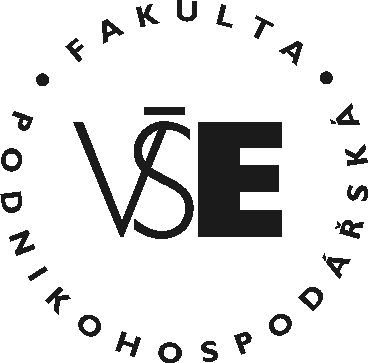 Název diplomové práce:



Analýza úspěšnosti fúzí a akvizic
v České republiceAutor diplomové práce: 	Roman Smetana
Vedoucí diplomové práce: 	prof. Ing. Ignác David, CSc.Prohlášení

Prohlašuji, že jsem diplomovou práci na téma 
„Analýza úspěšnosti fúzí a akvizic v České republice“
vypracoval/a samostatně s využitím literatury a informací,
na něž odkazuji.V Praze dne 30. dubna 2010	PodpisNázev diplomové práce:Analýza úspěšnosti fúzí a akvizic v České republiceAbstrakt:Výstižná charakteristika cílů, metod, postupů a závěrů diplomové práce v rozsahu asi 10 řádků. Výstižná charakteristika cílů, metod, postupů a závěrů diplomové práce v rozsahu asi 10 řádků. Výstižná charakteristika cílů, metod, postupů a závěrů diplomové práce v rozsahu asi 10 řádků. Výstižná charakteristika cílů, metod, postupů a závěrů diplomové práce v rozsahu asi 10 řádků. Výstižná charakteristika cílů, metod, postupů a závěrů diplomové práce v rozsahu asi 10 řádků. Výstižná charakteristika cílů, metod, postupů a závěrů diplomové práce v rozsahu asi 10 řádků. Výstižná charakteristika cílů, metod, postupů a závěrů diplomové práce v rozsahu asi 10 řádků. Výstižná charakteristika cílů, metod, postupů a závěrů diplomové práce v rozsahu asi 10 řádků. Výstižná charakteristika cílů, metod, postupů a závěrů diplomové práce v rozsahu asi 10 řádků.Klíčová slova:výčet tří až pěti klíčových slov charakterizujících obsah diplomové práceTitle of the Master´s Thesis:Analysis of the Success Rate of Mergers and Aquisitions in the Czech RepublicAbstract:Concise review of goals, methods, processes, results and conclusions of the Master´s Thesis within the range of cca 10 lines. Concise review of goals, methods, processes, results and conclusions of the Master´s Thesis within the range of cca 10 lines. Concise review of goals, methods, processes, results and conclusions of the Master´s Thesis within the range of cca 10 lines. Concise review of goals, methods, processes, results and conclusions of the Master´s Thesis within the range of cca 10 lines. Concise review of goals, methods, processes, results and conclusions of the Master´s Thesis within the range of cca 10 lines. Concise review of goals, methods, processes, results and conclusions of the Master´s Thesis within the range of cca 10 lines. Concise review of goals, methods, processes, results and conclusions of the Master´s Thesis within the range of cca 10 lines. Key words:Listing 3 to 5 key words characterizing the subject-matter of the Master´s Thesis